Со 2 марта по 25 мая 2017 года в городе Красноярске были проведены занятия на курсах обучения судей по футболу в Красноярском региональном центре подготовки футбольных арбитров. Занятия были разбиты на практические (по воскресеньям) и теоретические (по четвергам).  В общей сложности за период обучения количество занимающихся составило 19 человек. По окончании курса обучения было проведено тестирование по Правилам игры и сдача контрольных нормативов по физической подготовке. Успешно сдали экзамены 11 человек, которые получили сертификаты. По результатам учебно-тренировочного сбора судей края, который проходил в КФМ «Футбол-Арена «Енисей» 18 мая, шестеро из них были включены в рекомендательный список судей Красноярского края, получив право обслуживать краевые соревнования по футболу в качестве арбитра. Это: Алексей Жилин, Иван Семёнов, Артём Семьянов, Никита Троянов, Алина Ямщикова и Никита Ярош.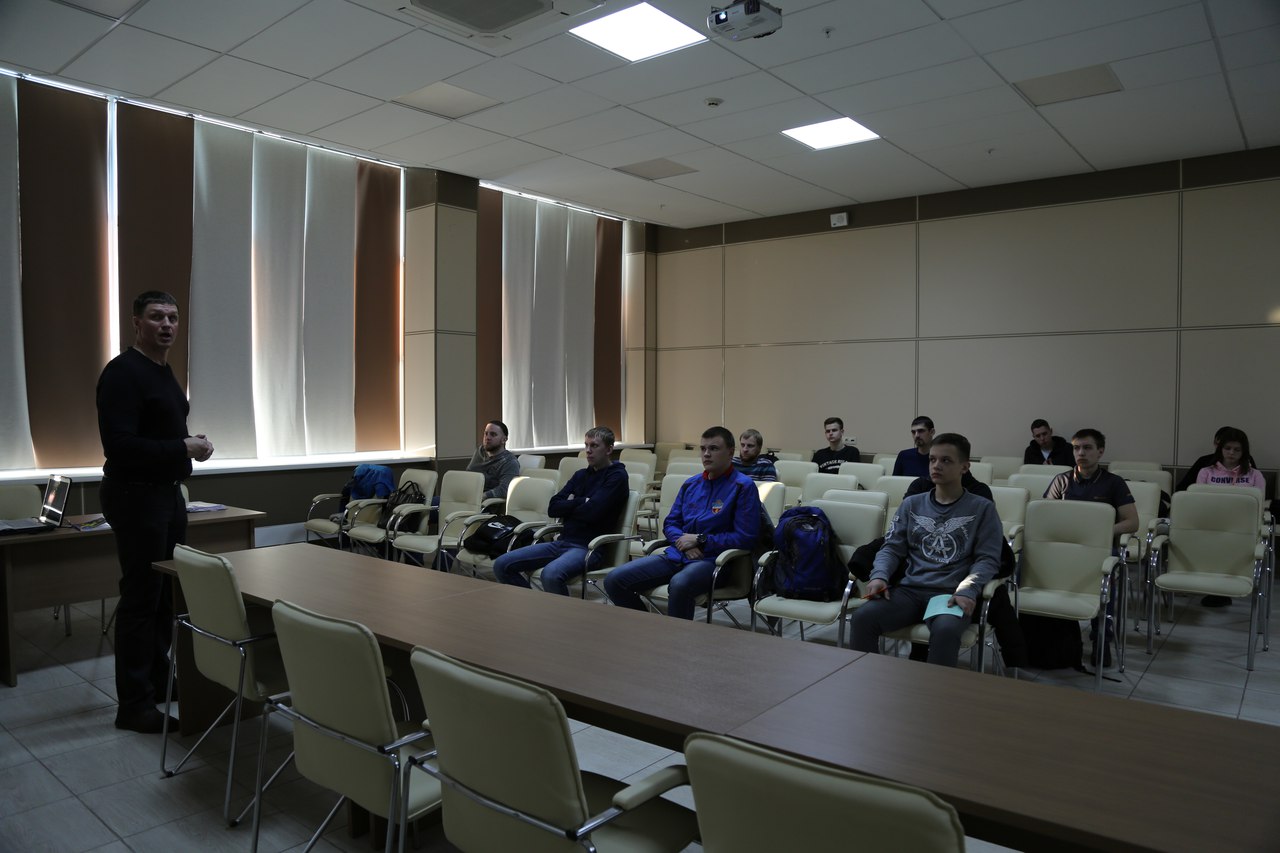 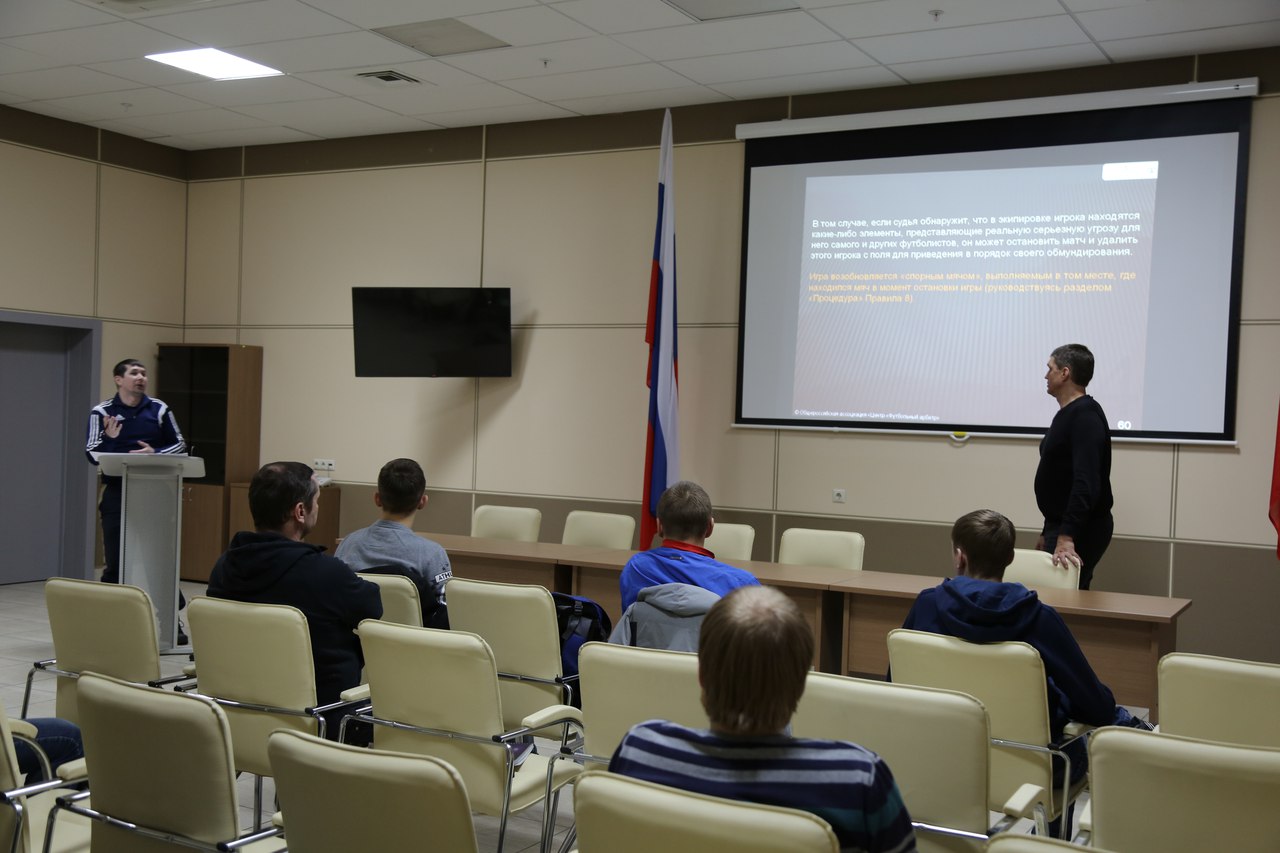 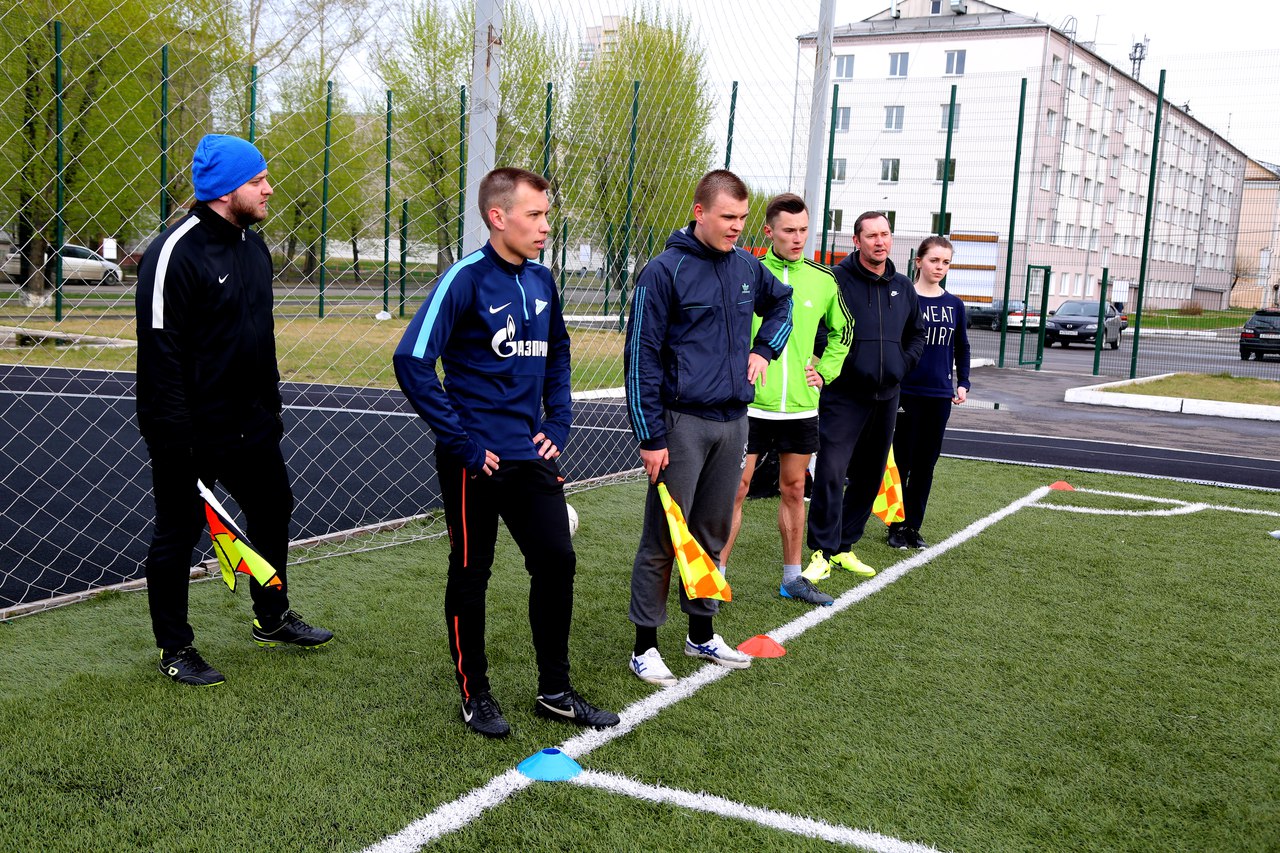 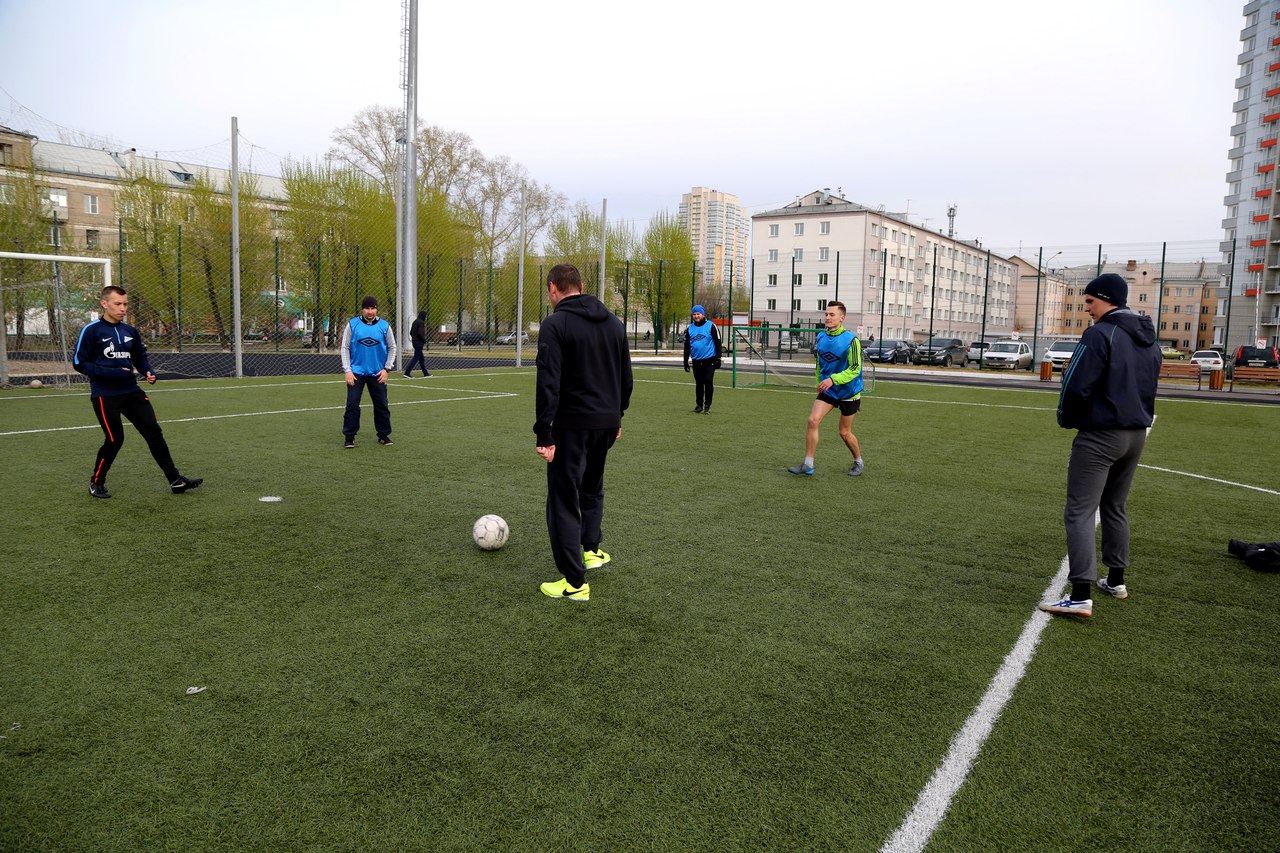 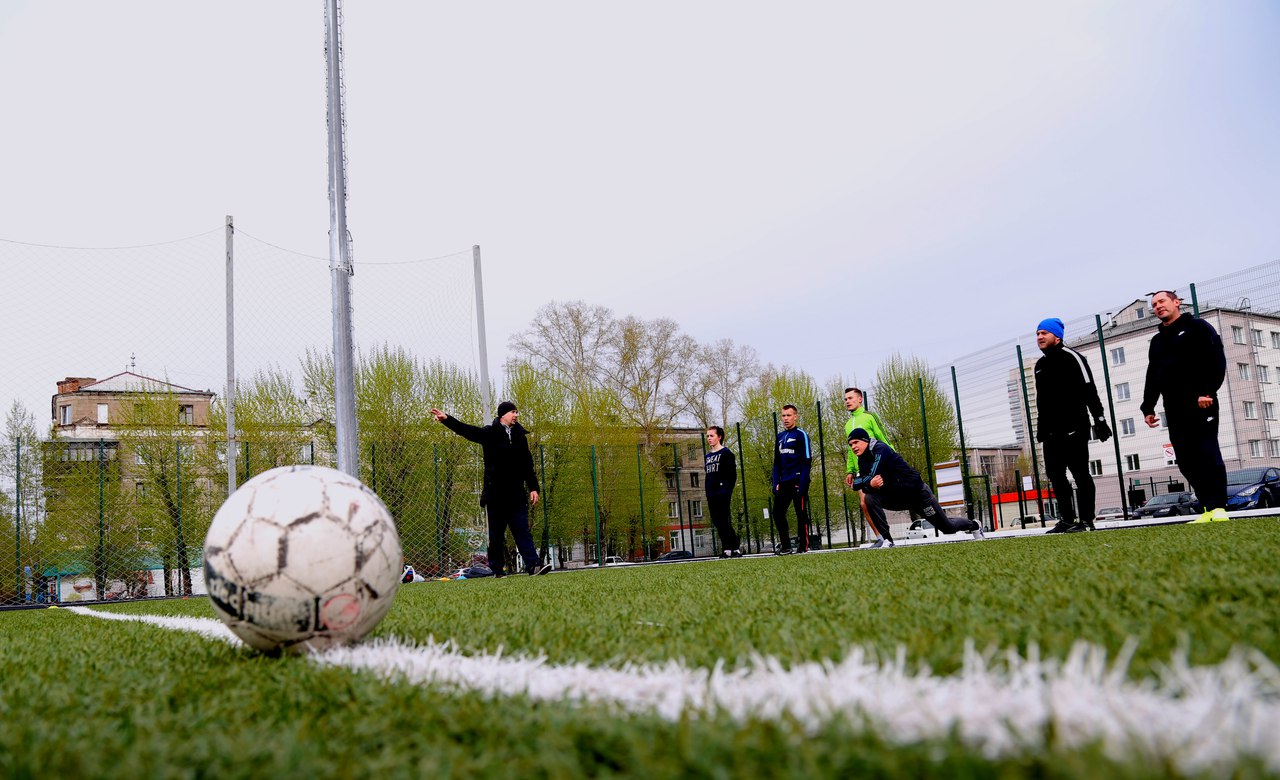 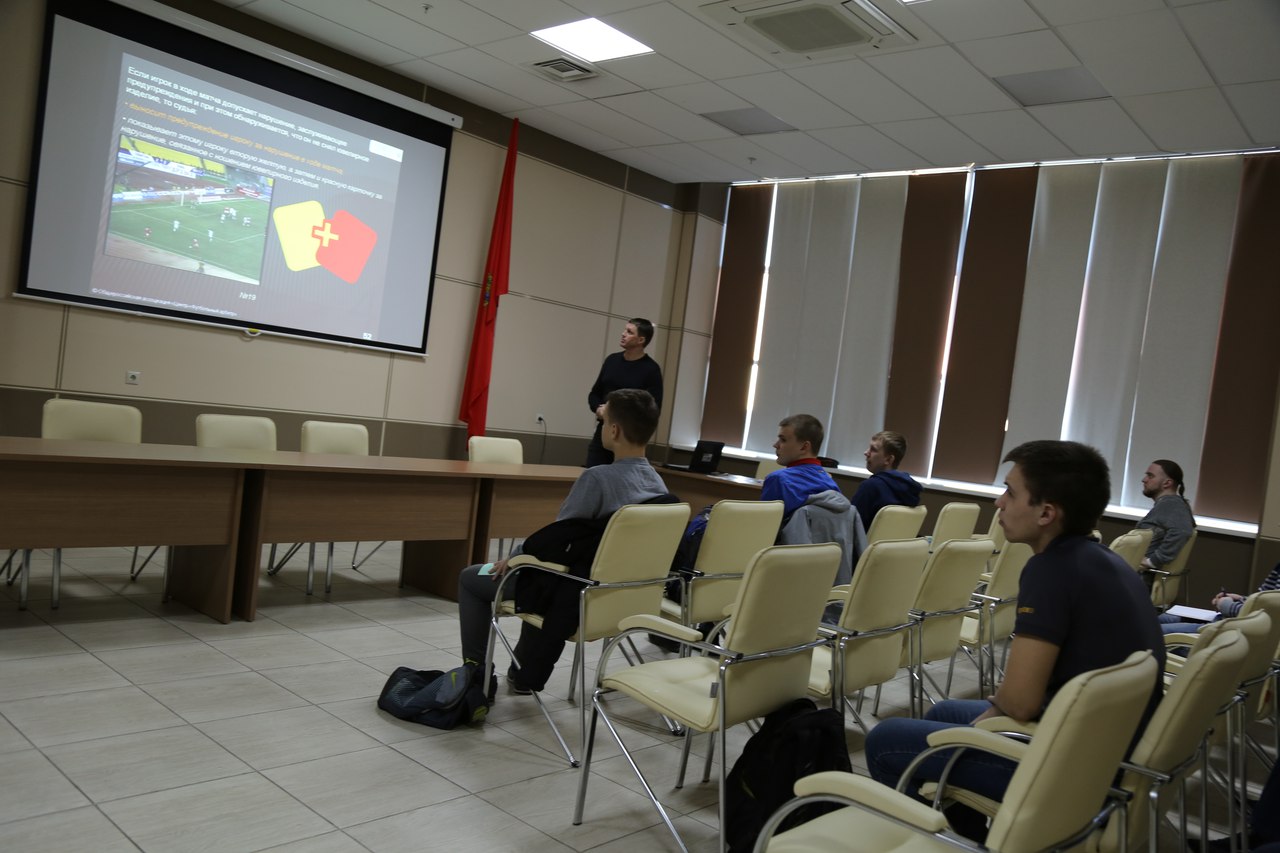 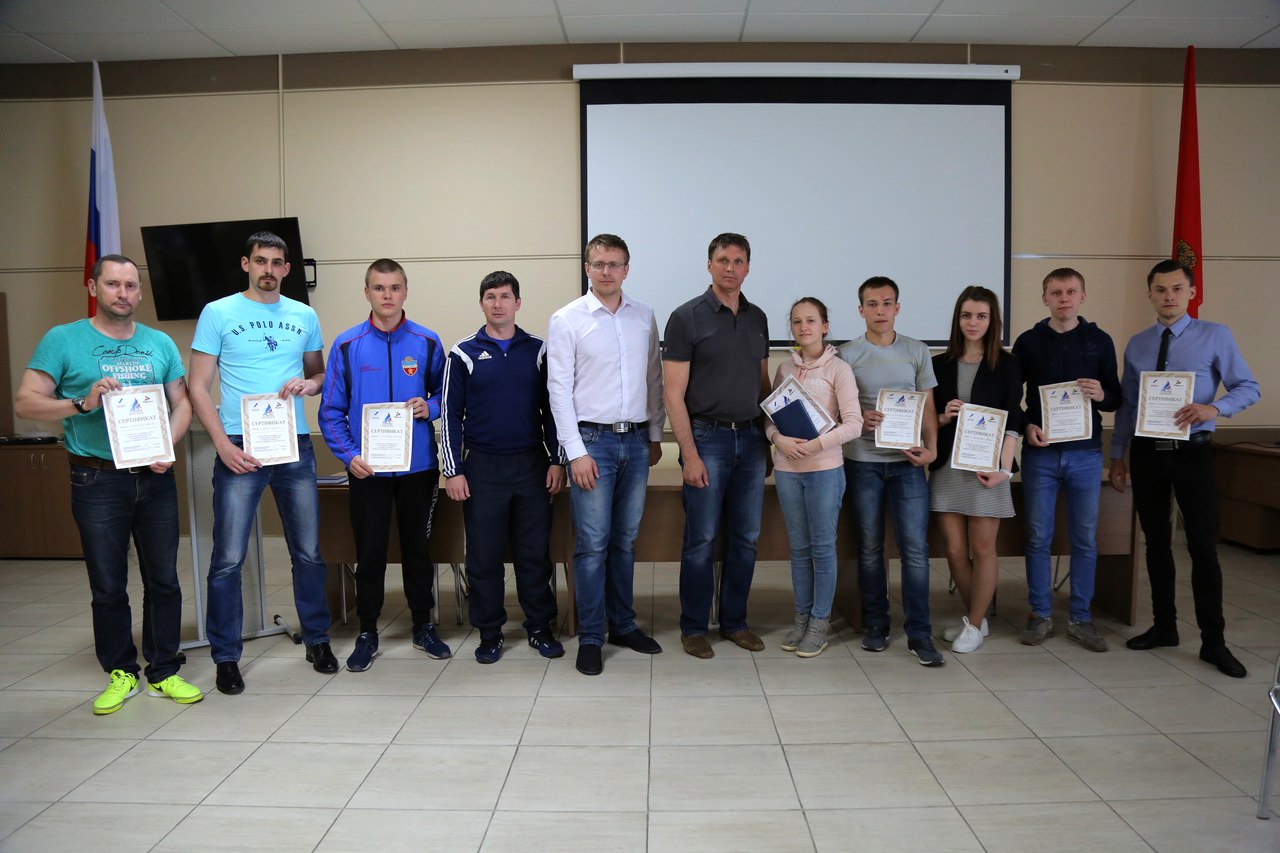 